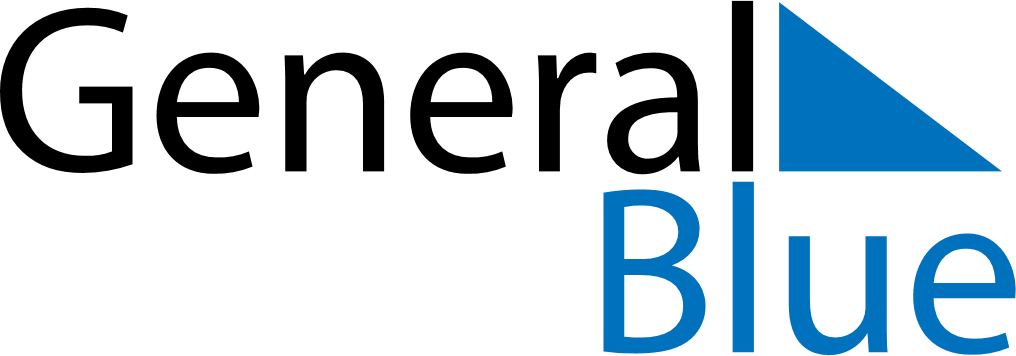 December 2025December 2025December 2025December 2025FinlandFinlandFinlandSundayMondayTuesdayWednesdayThursdayFridayFridaySaturday1234556Independence Day789101112121314151617181919202122232425262627Christmas EveChristmas DayBoxing DayBoxing Day28293031New Year’s Eve